March 1, 2017	In Re:	P-2016-2573023(SEE ATTACHED LIST)PECO Energy CompanyFor Pilot Plan for an Advance Payments Program and Petition for Temporary Waiver of Portions of the Commission's Regulations with Respect to that PlanHearing Notice	This is to inform you that a hearing on the above-captioned case will be held as follows:Type:		Initial HearingDate: 		Tuesday, August 29, 2017 @ 10:00 a.m.		Wednesday, August 30, 2017 @ 9:00 a.m.Location:	Hearing Room 3Plaza LevelCommonwealth Keystone Building400 North StreetHarrisburg, PA  17120Presiding:	Administrative Law Judge Angela T. JonesSuite 4063801 Market StreetPhiladelphia, PA  19107Telephone:	215.560.2105Fax:		215.560.3133	Attention:  You may lose the case if you do not come to this hearing and present facts on the issues raised.	You must serve the Presiding Officer with a copy of ANY document you file in this case.	If you intend to file exhibits, two (2) copies of all hearing exhibits to be presented into evidence must be submitted to the reporter.  An additional copy must be furnished to the Presiding Officer.  A copy must also be provided to each party of record.	Individuals representing themselves are not required to be represented by an attorney.  All others (corporation, partnership, association, trust or governmental agency or subdivision) must be represented by an attorney.  An attorney representing you should file a Notice of Appearance before the scheduled hearing date.	If you are a person with a disability, and you wish to attend the hearing, we may be able to make arrangements for your special needs.  Please call the scheduling office at the Public Utility Commission at least five (5) business days prior to your hearing to submit your request.	If you require an interpreter to participate in the hearings, we will make every reasonable effort to have an interpreter present.  Please call the scheduling office at the Public Utility Commission at least ten (10) business days prior to your hearing to submit your request.Scheduling Office:  717.787.1399AT&T Relay Service number for persons who are deaf or hearing-impaired:  1.800.654.5988c:	Judge Jones	TUS	June Perry - LA, Keystone 3NW (via email)	Nils Hagen-Frederiksen, CMU (via email)	File Room	Calendar FileP-2016-2573023 - PETITION OF PECO ENERGY COMPANY FOR PILOT PLAN FOR AN ADVANCE PAYMENTS PROGRAM AND PETITION FOR TEMPORARY WAIVER OF PORTIONS OF THE COMMISSION'S REGULATIONS WITH RESPECT TO THAT PLANRevised 1/11/17WARD L SMITH ESQUIRE
EXELON BUSINESS SERVICES CORP
LEGAL DEPARTMENT S23-1
2301 MARKET STREET
PHILADELPHIA PA  19103
215.841.6863
Accepts e-ServiceLAUREN M BURGE ESQUIRE
HARRISON W BREITMAN ESQUIRE
OFFICE OF CONSUMER ADVOCATE
5TH FLOOR FORUM PLACE555 WALNUT STREET
HARRISBURG PA  17101-1923
717.783.5048GINA L LAUFFER ESQUIRE
PA PUBLIC UTILITY COMMISSION BUREAU OF INVESTIGATION AND ENFORCEMENT
400 NORTH STREET
HARRISBURG PA  17120
717.783.8754
Accepts e-ServiceJOLINE PRICE ESQUIRE
PATRICK M CICERO ESQUIREELIZABETH R MARX ESQUIREPA UTILITY LAW PROJECT
PENNSYLVANIA UTILITY LAW PROJECT
118 LOCUST STREET
HARRISBURG PA  17101
717.236.9486
Accepts e-ServiceFor CAUSE PA)JOSIE B H PICKENS ESQUIRE
LYDIA R GOTTESFELD ESQUIRE 
ROBERT W BALLENGER ESQUIRE
COMMUNITY LEGAL SERVICES INC
1424 CHESTNUT STREET
PHILADELPHIA PA  19102
215.981.3788
Accepts e-Service(For TURN et al)DANIEL CLEARFIELD ESQUIREDEANNE M O’DELL ESQUIRESARAH C STONER ESQUIREECKERT SEAMANS CHERIN & MELLOTT213 MARKET ST 8TH FLOORHARRISBURG PA  17101717.237.6000Accepts e-Service(For Direct Energy & RESA)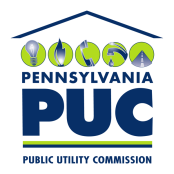  PUBLIC UTILITY COMMISSIONOffice of Administrative Law JudgeP.O. IN REPLY PLEASE REFER TO OUR FILE